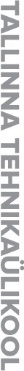 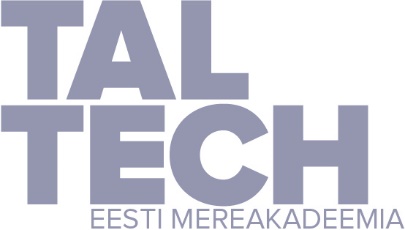 KVALITEEDIJUHTIMISSÜSTEEMI SISEAUDITI OSAARUANNEAuditi kuupäevAuditi algusAuditi algusAuditi lõppAuditi kohtAuditi koht:::Auditi käsitlusalaAuditi käsitlusalaAuditi käsitlusalaAuditirühma koosseisAuditirühma koosseisAuditirühma koosseisAuditeeritavAmetikohtAmetikohtAuditirühma liigeAuditirühma liikme rollAuditirühma liikme rollAuditeeritav protsessAuditeeritav üksusAuditeeritav üksusAuditi kriteeriumidAuditi kriteeriumidAuditi kriteeriumidAuditi käigus tuvastatud vastavusedAuditi käigus tuvastatud vastavusedAuditi käigus tuvastatud vastavusedAuditi käigus tuvastatud vastavusedAuditi käigus tuvastatud vastavusedAuditi käigus tuvastatud vastavusedAlusdokumentNõueObjektiivsed tõendidObjektiivsed tõendidObjektiivsed tõendidObjektiivsed tõendidAuditi käigus tuvastatud mittevastavusedAuditi käigus tuvastatud mittevastavusedAuditi käigus tuvastatud mittevastavusedAuditi käigus tuvastatud mittevastavusedAuditi käigus tuvastatud mittevastavusedAuditi käigus tuvastatud mittevastavusedAlusdokumentNõueObjektiivsed tõendidObjektiivsed tõendidObjektiivsed tõendidKirjeldusAuditi käigus tehtud tähelepanekudAuditi käigus tehtud tähelepanekudAuditi käigus tehtud tähelepanekudAuditi käigus tehtud tähelepanekudAuditi käigus tehtud tähelepanekudAuditi käigus tehtud tähelepanekudKategooriaKirjeldusKirjeldusKirjeldusKirjeldusKirjeldusAuditi järeldusedAuditi järeldusedAuditi järeldusedAuditi järeldusedAuditi järeldusedAuditi järeldusedLahendamata eriarvamusedLahendamata eriarvamusedLahendamata eriarvamusedLahendamata eriarvamusedLahendamata eriarvamusedLahendamata eriarvamusedAuditirühma juhtAuditirühma juhi allkiriAuditirühma juhi allkiriAuditirühma juhi allkiriAuditirühma juhi allkiriAuditirühma juhi allkiri